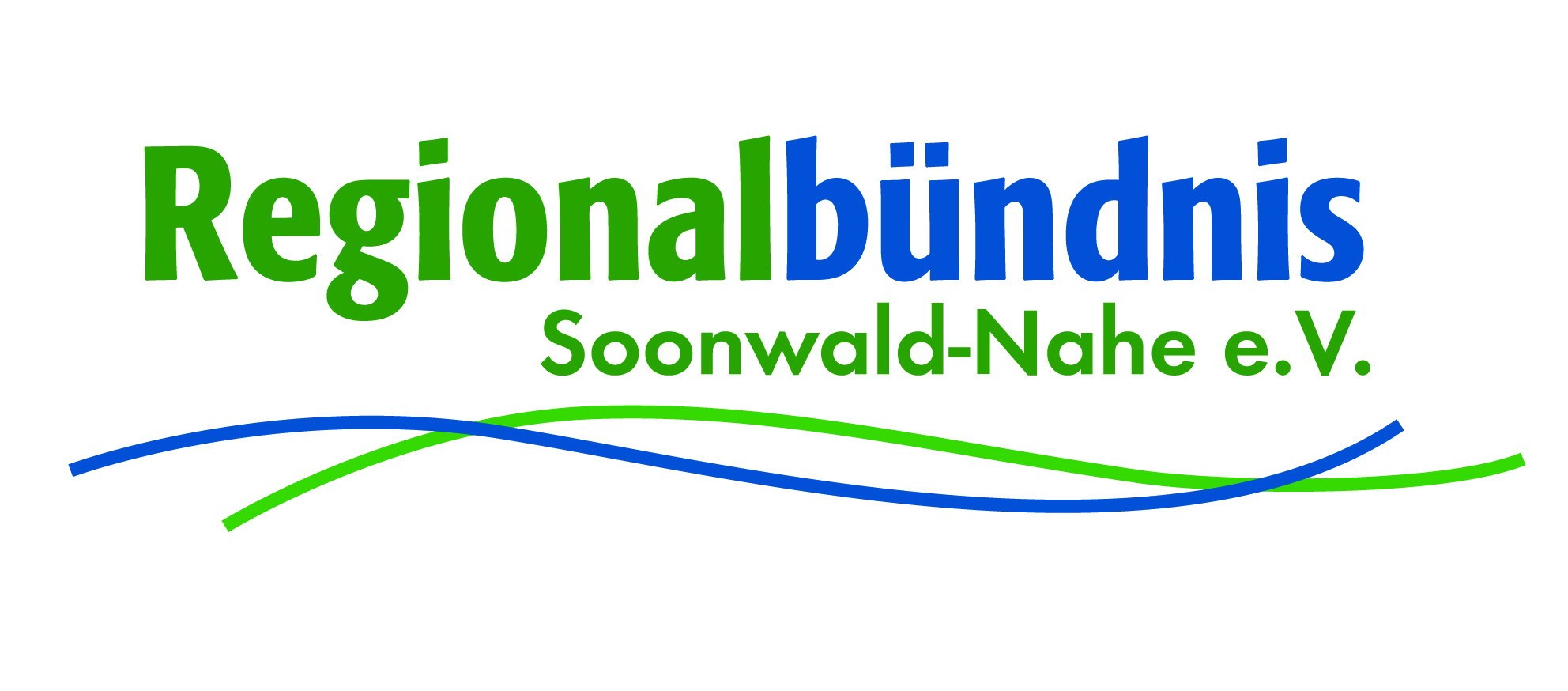 Einladung zur Jahreshauptversammlung auf Schloss Dhaun am 9. Mai 2023Liebe Mitglieder im Regionalbündnis, liebe Freundinnen und Freunde der Region!Wir laden Sie herzlich zu unserer diesjährigen Versammlung ein – eine bewährte Gelegenheit, um Kontakte zu vertiefen, neue zu knüpfen und Ideen auszutauschen. Neben den notwendigen Formalien haben wir wieder Raum für ein attraktives und informatives Begleitprogramm an einem wunderschönen Ort unserer Region, der vom neuen Besitzer und für uns alten Weggefährten Rüdiger Lanz wieder zu neuem Glanz gebracht wurde beziehungsweise wird.Das Schwerpunktthema unserer Versammlung ist „Mobilität“ – brandaktuell und ein zentraler Baustein des regionalen Nachhaltigkeitsprozesses.
Mit Volker Otto vom Verkehrsverbund Rhein-Sieg haben wir als Hauptreferenten einen ausgewiesenen Experten aus einer durchaus vergleichbaren Region und mit langjährigen Erfahrungen in der Entwicklung von Mobilitätskonzepten in ländlichen Räumen.
Und auch unsere regionalen Expert*innen lassen interessante und anregende Informationen erwarten. Lassen Sie sich also diese Gelegenheit mit der Präsenz des geballten Fachverstandes nicht entgehen.
ProgrammAb 18 Uhr Zusammenkommen auf der Schlossterrasse mit kleiner (Ein-)Führung zu Geschichte und Kultur des Dhauner Schlosses von Hans Helmut Döbell (Bürgermeister sowie Wein- und Kulturbotschafter aus Hochstetten-Dhaun)18.45 Erster Auftritt von Brass 4 Fun (Bläserquartett, das den Abend begleitet)19 Uhr Formale Jahreshauptversammlung im Rittersaal des SchlossesVorschlag zur Tagesordnung1. Begrüßung und kurzer Arbeitsbericht2. Kassenbericht und Bericht der Kassenprüfer sowie Entlastung des Vorstands3. Neuwahl des Vorstands4. Verschiedenes19.30 Uhr „Nachhaltige Hunsrück-Nahe-Region“: Zukunft der Mobilität im ländlichen RaumImpulsvortrag von Volker Otto (Troisdorf) über das Konzept der Rhein-Sieg-Verkehrsgesellschaft (VRS), danach kurze Spots aus unserer Region: Silke Meyer (Rhein-Nahe Nahverkehrsverbund, RNN), Uwe Hiltmann (Kommunalverkehr Rhein-Nahe, KRN), Pia Hilgert (Verkehrsclub Deutschland, VCD), Gerhard Hahn (Elektromobilität), anschließend Gelegenheit zur DiskussionFür das leibliche Wohl sorgen Häppchen vom SooNahe-Mitglied Dirk Schmidt aus Weiler und das SooNahe-Weingut Alt aus Monzingen sowie andere SooNahe-Getränke.Wir bitten um Anmeldung bis zum 4. Mai, um besser planen zu können. Gern als direkte Nachricht per E-Mail oder über den angehängten Antwortbogen.Wir freuen uns auf die Begegnungen und Gespräche mit Ihnen und wie immer auf einen schönen gemeinsamen Abend auf Schloss Dhaun. Bringen Sie gerne auch Interessierte mit, die (noch) kein Mitglied sind.                                          Rainer Lauf                    Martina Brass                    Gerhard Hahn